Материалы к уроку обобщения и повторения по теме  «Византия и Арабы в VI-XI вв». 6 класс.Используемые технологии: игровая, групповая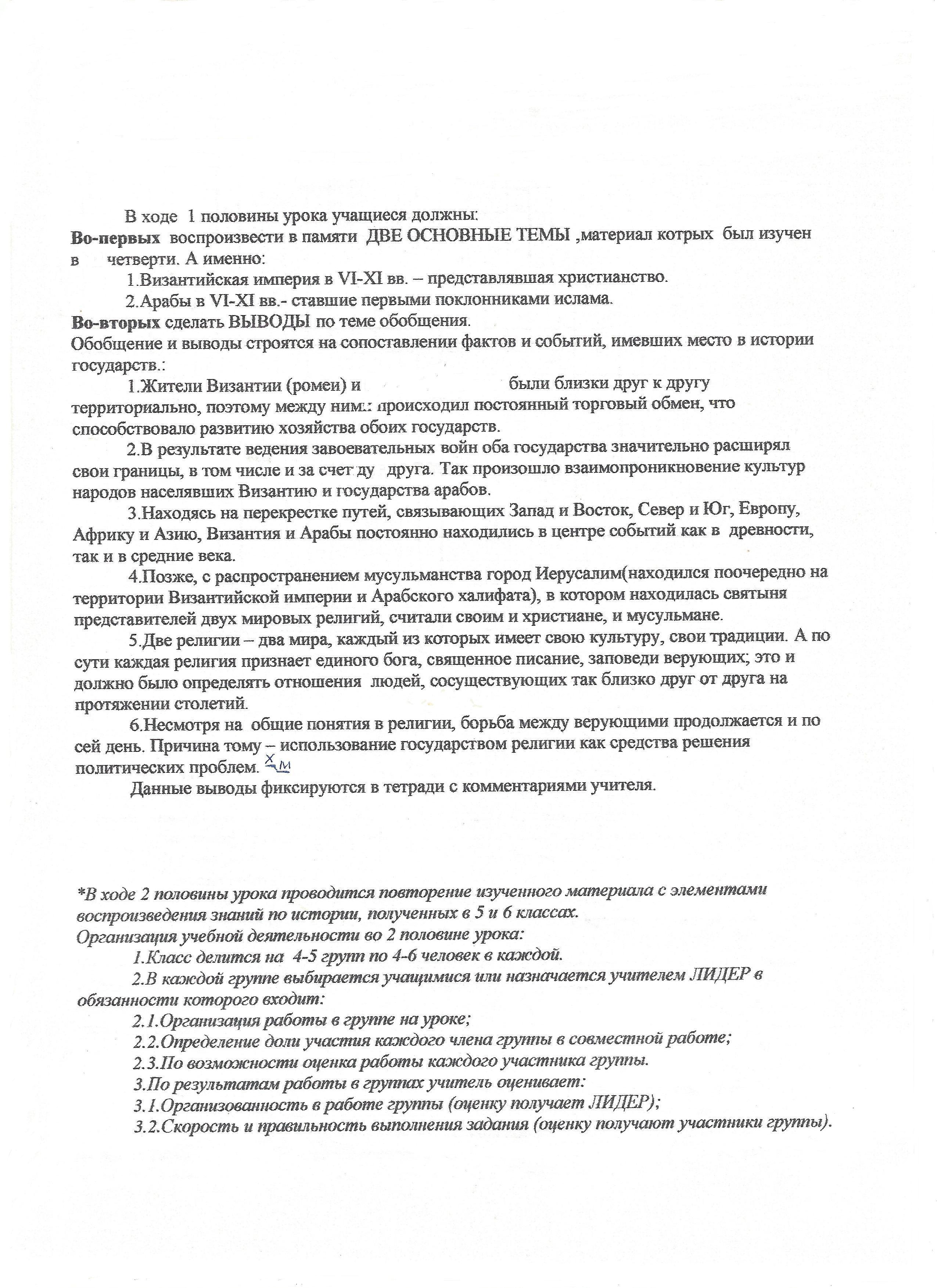 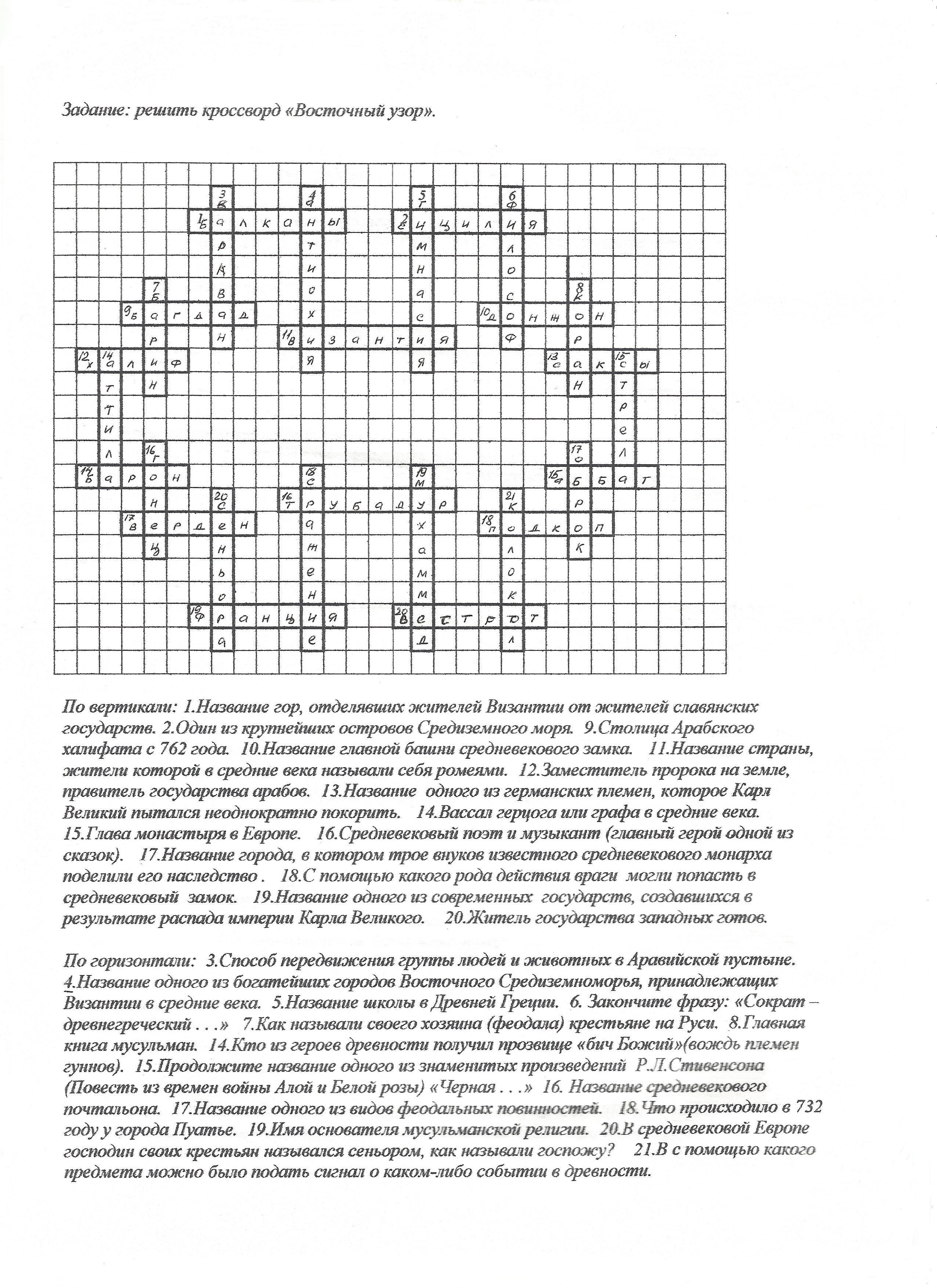 